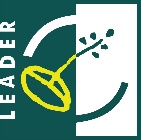 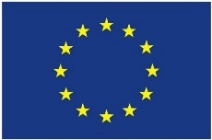 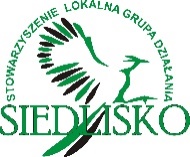 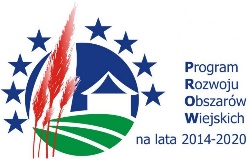 „Europejski Fundusz Rolny na rzecz Rozwoju Obszarów Wiejskich: Europa inwestująca w obszary wiejskie”.Deklaracja udziału w projekcie pn. „Turystyczny Szlak Dobrego Smaku”zawarta w dniu ………….…. w ………………….…………pomiędzy Stowarzyszeniem Lokalna Grupa Działania „Siedlisko” z siedzibą w 36-100 Kolbuszowa, ul. Kościuszki 6, lok. 2/4 zwaną dalej „Realizator”aPanem / Panią / Organizacją /InstytucjąFirmą…………………..,………………………………….adres zamieszkania (siedziby) ………………………………………………………………………………… ………………………..……………………………………………………… zwana (y) dalej „Partner”.Opis Deklaracja określa współpracę przy realizacji projektu pod nazwą „Turystyczny Szlak Dobrego Smaku” (dalej „Projekt”), którego celem jest promocja obszaru 6 partnerskich Lokalnych Grup Działania poprzez wykorzystanie posiadanych zasobów lokalnego dziedzictwa kulturowego, przyrodniczego i historycznego dla zbudowania wspólnej marki regionu. W oparciu o wytypowane 200 atrakcji turystyczno - rekreacyjnych realizatorzy projektu przygotują: filmy promujące obszar LGD pn. wirtualny spacer - materiał multimedialny promujący region z wykorzystaniem Internetu, kolorowanki dla dzieci, grę planszową edukacyjną o atrakcjach, tablice promujących szlak, klasyczną mapę oraz  album kulinarno – turystyczny  Regionu Wisły i Sanu zawierający istotne informacje o zasobach i atrakcjach kulinarno – turystycznych, producentach żywności, produktach lokalnych i tradycyjnych jakie występują na obszarze projektu współpracy.Realizator deklaruje:opracowanie merytoryczne i graficzne opisu atrakcji Partnera w zakresie niezbędnym do umieszczenia w min. 3 z ww. materiałach, dokumentach, produkcjach ;  innych działań a mianowicie: zaproszenie Partnera do udziału w 2 konferencjach: inicjującej i podsumowującej projekt, przekazaniu tablicy identyfikacyjnej członków „Turystycznego Szlaku Dobrego Smaku”,przekazaniu wytworzonych materiałów w celu upowszechniania i wykorzystania w działalności turystycznej i rekreacyjnej,realizację powyższych działań w sposób zapewniający bezpłatny udział Partnera w projekcie,wykorzystanie informacji uzyskanych od Partnera tylko i wyłącznie dla potrzeb realizacji projektu,realizację działań zgodnie z umową o przyznanie pomocy na realizację projektu współpracy pod nazwą „Turystyczny Szlak Dobrego Smaku”, numer umowy: 00005-6936-UM0920004/18 z dnia 16.11.2018.Partner deklaruje:dostarczenie materiałów opisujących atrakcję (opis, dane identyfikacyjne, etc) zgodnie z załącznikiem do deklaracji,przekazaniu zdjęć prezentujących atrakcję lub umożliwienie ich wykonania w celu wypromowania atrakcji,zatwierdzaniu przygotowanych materiałów w terminie do 7 dni od ich przekazania przez Realizatora,wyrażeniu zgody na bezpłatne zamieszczenie opracowanej merytorycznie i graficznie atrakcji Partnera w materiałach Realizatora.Partner: 	……………………						Realizator:	………………OPIS ATRAKCJINazwa własna KategoriaSmakowitaMuzealnaAktywnaKulturalnaKategoriaGmina, Miejscowość, dokładny adresStrona www (jeśli jest) lub adres strony gdzie jest dotychczasowy opisOpis atrakcji/osoby lub opis produktu (przedstawienie oferty) – co jest wyjątkowe, dlaczego chcemy to promować, jakie ma cechy unikatowe, etcDodatkowe informacje o atrakcji (sezonowość, własność, dostępność, etc)Oferta, koszt, rabaty, forma płatności (jeśli korzystanie z atrakcji dotyczy)Kontakt do „właściciela” atrakcji, kto powie więcej o atrakcji :  dokładne dane -telefon stacjonarny, Tel. komórkowy, e-mail, strona internetowa na której można zobaczyć dodatkowe informacjeLista zdjęć, ulotek, broszur,  wizytówek o atrakcji – w załączeniuInne elementy związane z atrakcją (np. co można zaoferować, jakie nagrody i wyróżnienia zdobyła atrakcja w różnych konkursach) lub dowolne skojarzenia z atrakcją, gminą, LGD-emImię i nazwisko osoby sporządzającej opis, telefon, E-Mail